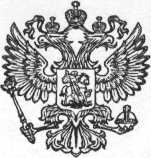 БРЯНСКАЯ ОБЛАСТЬ  КЛИМОВСКИЙ  РАЙОНЧУРОВИЧСКАЯ СЕЛЬСКАЯ АДМИНИСТРАЦИЯ                                                     ПОСТАНОВЛЕНИЕОт  14.09.2023 годас. Чуровичи                                              № 15Об утверждении Порядка инвентаризации кладбищ и мест захоронений на них на территории МО «Чуровичское сельское  поселение» Климовского муниципального района Брянской областиВ соответствии с Федеральными законами от 12.01.1996 №' 8-ФЗ «О погребении и похоронном деле», от 06.10.2003 № 131-ФЗ «Об общих принципах организации местного самоуправления в Российской Федерации», постановлением Администрации Климовского района Брянской области  от 31.08.2023 г. № 539, руководствуясь Уставом муниципального образования Чуровичского сельского поселения Климовского муниципального района Брянской области,ПОСТАНОВЛЯЮ:Утвердить Порядок проведения инвентаризации кладбищ и мест захоронений на них на территории МО «Чуровичское сельское поселение» Климовского муниципального района Брянской области согласно приложению к настоящему постановлению. Разместить настоящее постановление на официальном сайте администрации в информационно-коммуникационной сети Интернет.Контроль за исполнением настоящего постановления оставляю за собой.И.о. главы Чуровичской сельской администрации	                                     С.С. МинченкоПриложение 
к постановлению администрации  от 14.09.2023 г. № 15ПОРЯДОКпроведения инвентаризации кладбищ и мест захоронений на нихна территории МО «Чуровичское сельское поселение» Климовского муниципального района Брянской областиНастоящий Порядок разработан в соответствии с Федеральным законом от 12.01.1996 № 8-ФЗ «О погребении и похоронном деле», Федеральным  законом от 06.10.2003 №131-ФЗ «Об общих принципах организации местного самоуправления в Российской Федерации».Порядок регулирует действия должностных лиц при проведении инвентаризации кладбищ и мест захоронений на них на территории МО «Чуровичское сельское поселение» Климовского муниципального района Брянской области и порядок оформления результатов инвентаризации.1. Общие положения1.1. Инвентаризация кладбищ и мест захоронений на них, проводится в следующих целях:- планирование территории кладбищ;- выявление бесхозяйных захоронений;- сбор информации об установленных на территории кладбищ надгробных сооружениях и ограждениях мест захоронений;- учет и систематизация данных о местах захоронения из различных источников (книги регистрации захоронений, захоронений урн с прахом, надгробные сооружения (надгробия) или иные ритуальные знаки, если таковые установлены на захоронении).1.2 Распоряжение о проведении инвентаризации кладбищ и мест захоронений на них, порядке и сроках ее проведения принимается Чуровичской сельской администрацией Климовского муниципального района Брянской области по МО «Чуровичское сельское поселение».1.3. Инвентаризация кладбищ и мест захоронений на них проводится не реже одного раза в три года и не чаще одного раза в год.1.4. Работы по инвентаризации кладбищ и мест захоронений на них на территории МО «Чуровичское сельское поселение» Климовского муниципального района Брянской области, проводятся комиссией, состав которой утверждается распоряжением Чуровичской сельской администрации Климовского района. 2. Порядок принятия решений о проведения инвентаризациикладбищ и мест захоронения на них2.1. Решение о проведении инвентаризации кладбищ и мест захоронений на них принимается в связи с истечением срока, предусмотренного пунктом 1.3 настоящего порядка с момента последней инвентаризации, а также в случае, когда это необходимо для первоначальной планировки территории кладбища или принятия решения об изменении планировки, связанного с изменением границ кладбища, выявления преступлений и правонарушений, совершенных в сфере похоронного дела.2.2. Проведение инвентаризации кладбищ и мест захоронений на них на вновь образуемых кладбищах проводится по истечении двух лет, не позднее трех лет с момента утверждения планировки вновь образованного кладбища.2.3. Распоряжение о проведении инвентаризации кладбищ и мест захоронений на них должно содержать:- цель проведения инвентаризации и причину ее проведения;- наименование и место расположения кладбища;- даты начала и окончания инвентаризации.3. Общие правила проведения инвентаризациикладбищ и мест захоронения на них3.1. Перечень кладбищ, на территории которых планируется провести инвентаризацию кладбищ и мест захоронений на них, определяется распоряжением Чуровичской сельской администрации Климовского района по МО «Чуровичское сельское поселение». 3.2. При проведении инвентаризации кладбищ и мест захоронений на них инвентаризационной комиссией заполняются формы, приведенные в приложениях к настоящему Порядку.3.3. До начала проведения инвентаризации кладбищ и мест захоронений на них на соответствующем кладбище инвентаризационной комиссии надлежит:1) проверить наличие книг регистрации захоронений (захоронений урн с прахом), содержащих записи о захоронениях на соответствующем кладбище, правильность их заполнения;2) получить сведения о последних зарегистрированных на момент проведения инвентаризации захоронениях на соответствующем кладбище.Отсутствие книг регистрации захоронений по каким-либо причинам не может служить основанием для не проведения инвентаризации.В случае если книги регистрации захоронений находятся на постоянном хранении в муниципальном архиве, инвентаризационная комиссия вправе их истребовать в установленном порядке на период проведения инвентаризации.3.4. Сведения о фактическом наличии захоронений на проверяемом кладбище записываются в инвентаризационные описи (приложение № 1 к Порядку).3.5. Инвентаризационная комиссия обеспечивает полноту и точность внесения в инвентаризационные описи данных о захоронениях, правильность и своевременность оформления материалов инвентаризации.3.6. Инвентаризационные описи можно заполнять шариковой ручкой или с использование средств компьютерной техники. В инвентаризационных описях не должно быть помарок и подчисток.3.7. Если инвентаризационная опись составляется на нескольких страницах, то они должны быть пронумерованы и скреплены таким образом, чтобы исключить возможность замены одной или нескольких из них.3.8. В инвентаризационных описях не допускается оставлять незаполненные строки, на последних страницах незаполненные строки подчеркиваются.3.9. Не допускается вносить в инвентаризационные описи данные о захоронениях со слов или только по данным книг регистрации захоронений без проверки их фактического наличия и сверки с данными регистрационного знака на захоронении (при его отсутствии с данными на надгробном сооружении (надгробии) или ином ритуальном знаке, если таковые установлены на захоронении).3.10. Инвентаризационные описи подписывают председатель и члены инвентаризационной комиссии.3.11. При выявлении захоронений, по которым отсутствуют или указаны неправильные данные в книгах регистрации захоронений, в опись включаются данные, установленные в ходе проведения инвентаризации.4. Инвентаризация захоронений4.1. Инвентаризация кладбищ и мест захоронений на них производится в форме проведения выездной проверки непосредственно на кладбище и сопоставления данных на регистрационном знаке захоронения (Ф.И.О. умершего, даты его рождения и смерти, регистрационный номер) с данными книг регистрации захоронений.4.2. При отсутствии на могиле регистрационного знака сопоставление данных книг регистрации захоронений производится с данными об умершем (Ф.И.О. умершего, даты его рождения и смерти), содержащимися на могильном сооружении (надгробии) или ином ритуальном знаке, если таковые установлены на захоронении.4.3. В случае если в книгах регистрации захоронений и на захоронении отсутствует какая-либо информация об умершем, позволяющая идентифицировать захоронение, то подобное захоронение признается неучтенным.4.4. Инвентаризация кладбищ и мест захоронений на них производится по видам мест захоронений (одиночные, родственные, воинские, почетные, семейные (родовые).5. Порядок оформления результатов инвентаризации5.1. По результатам проведенной инвентаризации составляется ведомость (приложение № 2 к Порядку), которая подписывается председателем и членами инвентаризационной комиссии.5.2. Результаты проведения инвентаризации захоронений на кладбище отражаются в акте  (приложение № 3 к Порядку).6. Мероприятия, проводимые по результатам инвентаризациикладбищ и мест захоронения на них6.1. По результатам инвентаризации проводятся следующие мероприятия:6.1.1. Если на захоронении отсутствует регистрационный знак с номером захоронения, но в книгах регистрации захоронений (захоронений урн с прахом) и на самом захоронении имеется какая-либо информация об умершем, позволяющая идентифицировать соответствующее захоронение, то на указанных захоронениях устанавливаются регистрационные знаки (либо крепятся к ограде, цоколю и т.п. таблички) с указанием Ф.И.О. умершего, дат его рождения и смерти, регистрационного номера захоронения.Регистрационный номер захоронения, указанный в книге регистрации захоронений (захоронение урн с прахом).6.1.2. Если на захоронении и в книгах регистрации захоронений (захоронений урн с прахом) отсутствует какая-либо информация об умершем, позволяющая идентифицировать захоронение, то на подобных захоронениях устанавливаются регистрационные знаки с указанием только регистрационного номера захоронения.В этом случае в книге регистрации захоронений (захоронений урн с прахом) указывается только регистрационный номер захоронения, дополнительно делается запись «неблагоустроенное (брошенное) захоронение» и указывается информация, предусмотренная в пункте 6.1.4.6.1.3. Если при инвентаризации захоронений (захоронений урн с прахом) выявлены неправильные данные в книгах регистрации захоронений (захоронений урн с прахом), то исправление ошибок в книгах регистрации производится путем зачеркивания неправильных записей и проставления над зачеркнутыми правильных записей.Исправления должны быть оговорены и подписаны председателем и членами инвентаризационной комиссии, дополнительно указываются номер и дата распоряжения о проведении инвентаризации захоронений на соответствующем кладбище.6.1.4. В книгах регистрации захоронений (захоронений урн с прахом) производится регистрация всех захоронений, не учтенных по каким-либо причинам в книгах регистрации захоронений (захоронений урн с прахом), в том числе неблагоустроенных (брошенных) захоронений, при этом делается пометка «запись внесена по результатам инвентаризации», указываются номер и дата распоряжения о проведении инвентаризации захоронений на соответствующем кладбище, ставятся подписи председателя и членов инвентаризационной комиссии.7. Использование полученной информации7.1. Полученные в результате проведения работ по инвентаризации кладбищ и мест захоронений на них информация и материалы обрабатываются и систематизируются инвентаризационной комиссией и в течение трех дней передаются в Комитет по управлению муниципальным имуществом администрации Климовского района, который не позднее трех месяцев с момента приемки результатов работ подготавливает аналитическую информацию, содержащую сведения:- о соответствии или несоответствии данных о зарегистрированных надгробных сооружениях, зарегистрированных местах захоронений и их видах фактической ситуации, с указанием соответствующих фактов;- предложения по созданию на территории кладбищ зон захоронений определенных видов;- предложения по закрытию и созданию новых кладбищ;- предложения по привлечению лиц, ответственных за нарушение законодательства о погребении и похоронном деле, к ответственности.                                                                                                                             Приложение № 1к Порядку проведения инвентаризациикладбищ и мест захоронения на нихна территории  МО «Чуровичское сельское поселение» Климовского  муниципального района  ИНВЕНТАРИЗАЦИОННАЯ ОПИСЬ КЛАДБИЩ И МЕСТ ЗАХОРОНЕНИЙ НА НИХ_____________________________________________________________(наименование кладбища, место его расположения)Итого  по  описи:  количество  захоронений,  зарегистрированных в книгерегистрации захоронений ___________________________________________________                                          (прописью)количество   захоронений,   не   зарегистрированных   в  книге  регистрациизахоронений _______________________________________________________________                                         (прописью)    Председатель комиссии: ________________________________________________                               (должность, подпись, расшифровка подписи)    Члены комиссии: _______________________________________________________                            (должность, подпись, расшифровка подписи)                    _______________________________________________________                            (должность, подпись, расшифровка подписи)                                                                                                                              Приложение № 2к Порядку проведения инвентаризациикладбищ и мест захоронений на них на территории МО «Чуровичское сельское поселение»     Климовского  муниципального района  ВЕДОМОСТЬ РЕЗУЛЬТАТОВ, ВЫЯВЛЕННЫХ ИНВЕНТАРИЗАЦИЕЙПредседатель комиссии: ________________________________________________                              (должность, подпись, расшифровка подписи)    Члены комиссии: _______________________________________________________                            (должность, подпись, расшифровка подписи)                    _______________________________________________________                            (должность, подпись, расшифровка подписи)                    _______________________________________________________                            (должность, подпись, расшифровка подписи)Приложение № 3к Порядку проведения инвентаризациикладбищ и мест захоронений на них на территории МО «Чуровичское сельское поселение»    Климовского  муниципального района  АКТ          О РЕЗУЛЬТАТАХ ПРОВЕДЕНИЯ ИНВЕНТАРИЗАЦИИ КЛАДБИЩ И МЕСТ                            ЗАХОРОНЕНИЙ НА НИХ          _______________________________________________________                (название кладбища, место его расположения)    В  ходе  проведения  инвентаризации  кладбищ  и мест захоронений на нихкомиссией в составе ________________________________________________________________________________________________________________________________________________________________________________________________________________________________________________________________________________________выявлено:___________________________________________________________________________________________________________________________________________________________________________________________________________________________________________________________________________________________________Председатель комиссии: ________________________________________________                              (должность, подпись, расшифровка подписи)    Члены комиссии: _______________________________________________________                          (должность, подпись, расшифровка подписи)                    _______________________________________________________                          (должность, подпись, расшифровка подписи)                    _______________________________________________________                          (должность, подпись, расшифровка подписи)№ппЗахоронения (указываются: Ф.И.О. умершего, дата его смерти, краткое описаниезахоронения, позволяющее его идентифицироватьНаличие надгробного сооружения (надгробия) либо иного ритуального знака на захоронении (его краткое описание с указанием материала, из которого изготовлено надгробное сооружение (надгробие) или иной ритуальный знак)Номер захоронения, указанный в книге регистрациизахоронений (захоронений урн с прахом)Номер захоронения, указанный на регистрационном знаке захороненияПримечание№ппВиды захороненийРезультат, выявленный инвентаризациейРезультат, выявленный инвентаризацией№ппВиды захороненийКоличество захоронений, учтенных в книге регистрации захоронений (захоронений урн с прахом)Количество захоронений, не учтенных в книге регистрации захоронений (захоронений урн с прахом)1234